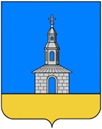 РОССИЙСКАЯ ФЕДЕРАЦИЯ ИВАНОВСКАЯ ОБЛАСТЬЮРЬЕВЕЦКИЙ МУНИЦИПАЛЬНЫЙ РАЙОНСОВЕТ ЮРЬЕВЕЦКОГО ГОРОДСКОГО ПОСЕЛЕНИЯ ТРЕТЬЕГО СОЗЫВА155453, Ивановская обл., г. Юрьевец, ул. Советская, д.37 тел. (493-37) 2-11-54  РЕШЕНИЕот 25 февраля 2016 года								№ 10 Об утверждении «Положения о бюджетном процессе в Юрьевецком городском поселении»В целях совершенствования бюджетного процесса в Юрьевецком городском поселении, Уставом Юрьевецком городского поселения, Совет Юрьевецком городского поселения РЕШИЛ:Утвердить «Положение о бюджетном процессе в Юрьевецком городского поселения» (Прилагается).Настоящее решение Совета Юрьевецком городского поселения вступает в силу с                   момента принятия.Считать утратившими силу решения Совета Юрьевецкого городского поселения:- от 30.05.2013г. №46;- от 23.10.2014г. №106;- от 29.10.2015г. №15.Контроль за исполнением данного решения возложить на постоянную комиссию по экономической политике, бюджету, финансовому и кредитному регулированию, налоговой и инвестиционной политике Совета Юрьевецкого городского поселения.Глава Юрьевецкогогородского поселения                                                                       С.А.Баранова  Приложение к решению Совета Юрьевецкого городского поселенияот 25.02.2016г.№ 10 Положение о бюджетном процессе в Юрьевецком городского поселения1.Общие положенияСтатья 1.Настоящее Положение регулирует бюджетные отношения, возникающие в процессе составления и рассмотрения проекта бюджета Юрьевецкого городского поселения, утверждения и исполнения бюджета Юрьевецкого городского поселения, осуществления контроля за его исполнением и утверждения отчета об исполнении бюджета Юрьевецкого городского поселения.2.Участники бюджетного процессаСтатья 2. Участниками бюджетного процесса в Юрьевецкого городском поселении являются:- Глава Юрьевецкого городского поселения;- Совет Юрьевецкого городского поселения;- Исполнительно-распорядительный орган местного самоуправления Юрьевецкого городского поселения;- Контрольно-счетный орган Юрьевецкого городского поселения;        - Управление Федерального казначейства по Ивановской области;- Главные распорядители бюджетных средств;- Распорядители бюджетных средств;- Администраторы доходов бюджета;- Администраторы источников финансирования дефицита бюджета;- Получатели бюджетных средств.3.Полномочия участников бюджетного процессаСтатья 3. К бюджетным полномочиям Совета Юрьевецкого городского поселения (далее – Совет) относятся: рассмотрение и утверждение бюджета и отчета о его исполнении, осуществление последующего контроля за исполнением бюджета, осуществление других полномочий в соответствии с Бюджетным кодексом Российской Федерации, иными правовыми актами бюджетного законодательства Российской Федерации, Ивановской области, Юрьевецкого городского поселения и настоящим Положением.Статья 4. 1. Бюджетные полномочия исполнительно-распорядительного органа местного самоуправления  Юрьевецкого  городского поселения (далее – Администрация):  обеспечивает составление проекта бюджета (проекта бюджета, среднесрочного финансового плана), вносит его с необходимыми документами и материалами на утверждение в Совет,  обеспечивает исполнение бюджета и составление бюджетной отчетности, представляет отчет об исполнении бюджета на утверждение Совета, обеспечивает управление муниципальным долгом, осуществляет иные полномочия, определенные Бюджетным кодексом РФ и (или) принимаемыми в соответствии с ним муниципальными правовыми актами, регулирующими бюджетные правоотношения.Статья 5.  Управление федерального казначейства по Ивановской области осуществляет бюджетные полномочия по кассовому обслуживанию исполнения бюджетов бюджетной системы Российской Федерации в соответствии с Бюджетным кодексом Российской Федерации.Статья 6. Контрольно-счетный орган Юрьевецкого городского поселения (далее –Контрольный орган) осуществляет контроль за исполнением бюджета Юрьевецкого городского поселения и готовит заключение на годовой отчет об исполнении бюджета, проводит экспертизы бюджета, муниципальных программ и правовых актов бюджетного законодательства.Статья 7.Бюджетные полномочия главного распорядителя бюджетных средств:- обеспечивает результативность, адресность и целевой характер использования бюджетных средств в соответствии с утвержденными ему бюджетными ассигнованиями и лимитами бюджетных обязательств;- формирует перечень подведомственных ему распорядителей и получателей бюджетных средств;- ведет реестр расходных обязательств, подлежащих исполнению в пределах утвержденных ему лимитов бюджетных обязательств и бюджетных ассигнований;- осуществляет планирование соответствующих расходов бюджета, составляет обоснования бюджетных ассигнований;- составляет, утверждает и ведет бюджетную роспись, распределяет бюджетные ассигнования, лимиты бюджетных обязательств по подведомственным распорядителям и получателям бюджетных средств и исполняет соответствующую часть бюджета;- вносит предложения по формированию и изменению лимитов бюджетных обязательств;- вносит предложения по формированию и изменению сводной бюджетной росписи;- определяет порядок утверждения бюджетных смет подведомственных получателей бюджетных средств, являющихся казенными учреждениями;- формирует и утверждает государственные (муниципальные) задания;-обеспечивает соблюдение получателями межбюджетных субсидий, субвенций и иных межбюджетных трансфертов, имеющих целевое назначение, а также иных субсидий и бюджетных инвестиций, определенных настоящим Кодексом, условий, целей и порядка, установленных при их предоставлении;- формирует бюджетную отчетность главного распорядителя бюджетных средств;- отвечает от имени муниципального образования по денежным обязательствам подведомственных ему получателей бюджетных средств;-  выступает в суде от имени муниципального образования в качестве представителя ответчика по искам к муниципальному образованию:   о возмещении вреда, причиненного физическому лицу или юридическому лицу в результате незаконных действий (бездействия) государственных органов, органов местного самоуправления или должностных лиц этих органов, по ведомственной принадлежности, в том числе в результате издания актов органов государственной власти, органов местного самоуправления, не соответствующих закону или иному правовому акту; предъявляемым при недостаточности лимитов бюджетных обязательств, доведенных подведомственному ему получателю бюджетных средств, являющемуся казенным учреждением, для исполнения его денежных обязательств.- осуществляет иные бюджетные полномочия, установленные Бюджетным Кодексом российской Федерации и принимаемыми в соответствии с ним муниципальными правовыми актами Юрьевецкого городского поселения.Статья 8.  Распорядитель бюджетных средств обладает следующими бюджетными полномочиями:- осуществляет планирование соответствующих расходов бюджета;- распределяет бюджетные ассигнования, лимиты бюджетных обязательств по подведомственным распорядителям и (или) получателям бюджетных средств и исполняет соответствующую часть бюджета;- вносит предложения главному распорядителю бюджетных средств, в ведении которого находится, по формированию и изменению бюджетной росписи;-обеспечивает соблюдение получателями межбюджетных субсидий, субвенций и иных межбюджетных трансфертов, имеющих целевое назначение, а также иных субсидий и бюджетных инвестиций, определенных настоящим Кодексом, условий, целей и порядка, установленных при их предоставлении;- в случае и порядке, установленных соответствующим главным распорядителем бюджетных средств, осуществляет отдельные бюджетные полномочия главного распорядителя бюджетных средств, в ведении которого находится.Статья 9.Главный администратор доходов бюджета обладает следующими бюджетными полномочиями:- формирует перечень подведомственных ему администраторов доходов бюджета;- представляет сведения, необходимые для составления среднесрочного финансового плана и (или) проекта бюджета;- представляет сведения для составления и ведения кассового плана;- формирует и представляет бюджетную отчетность главного администратора доходов бюджета;- ведет реестр источников доходов бюджета по закрепленным за ним источникам доходов на основании перечня источников доходов бюджетов бюджетной системы Российской Федерации;- утверждает методику прогнозирования поступлений доходов в бюджет в соответствии с общими требованиями к такой методике, установленными Правительством Российской Федерации;- осуществляет иные бюджетные полномочия, установленные Бюджетным кодексом Российской Федерации и принимаемыми в соответствии с ним муниципальными правовыми актами Юрьевецкого городского поселения, регулирующими бюджетные правоотношения.Статья 10. Администратор доходов бюджета обладает следующими бюджетными полномочиями:- осуществляет начисление, учет и контроль за правильностью исчисления, полнотой и своевременностью осуществления платежей в бюджет, пеней и штрафов по ним;- осуществляет взыскание задолженности по платежам в бюджет, пеней и штрафов;- принимает решение о возврате излишне уплаченных (взысканных) платежей в бюджет, пеней и штрафов, а также процентов за несвоевременное осуществление такого возврата и процентов, начисленных на излишне взысканные суммы, и представляет поручение в орган Федерального казначейства для осуществления возврата в порядке, установленном Министерством финансов Российской Федерации;- принимает решение о зачете (уточнении) платежей в бюджеты бюджетной системы Российской Федерации и представляет уведомление в орган Федерального казначейства;- в случае и порядке, установленных главным администратором доходов бюджета формирует и представляет главному администратору доходов бюджета сведения и бюджетную отчетность, необходимые для осуществления полномочий соответствующего главного администратора доходов бюджета;- предоставляет информацию, необходимую для уплаты денежных средств физическими и юридическими лицами за государственные и муниципальные услуги, а также иных платежей, являющихся источниками формирования доходов бюджетов бюджетной системы Российской Федерации, в Государственную информационную систему о государственных и муниципальных платежах в соответствии с порядком, установленным Федеральном законом от 27 июля 2010 года N 210-ФЗ "Об организации предоставления государственных и муниципальных услуг";- принимает решение о признании безнадежной к взысканию задолженности по платежам в бюджет;- осуществляет иные бюджетные полномочия, установленные Бюджетным кодексом российской Федерации и принимаемыми в соответствии с ним муниципальными правовыми актами Юрьевецкого городского поселения, регулирующими бюджетные правоотношения.Статья 11. Главный администратор источников финансирования дефицита бюджета обладает следующими бюджетными полномочиями:- формирует перечни подведомственных ему администраторов источников финансирования дефицита бюджета;- осуществляет планирование (прогнозирование) поступлений и выплат по источникам финансирования дефицита бюджета;- обеспечивает адресность и целевой характер использования выделенных в его распоряжение ассигнований, предназначенных для погашения источников финансирования дефицита бюджета;- распределяет бюджетные ассигнования по подведомственным администраторам источников финансирования дефицита бюджета и исполняет соответствующую часть бюджета;- формирует бюджетную отчетность главного администратора источников финансирования дефицита бюджета;утверждает методику прогнозирования поступлений по источникам финансирования дефицита бюджета в соответствии с общими требованиями к такой методике, установленными Правительством Российской Федерации;- составляет обоснования бюджетных ассигнований.Статья 12. Администратор источников финансирования дефицита бюджета обладает следующими бюджетными полномочиями:- осуществляет планирование (прогнозирование) поступлений и выплат по источникам финансирования дефицита бюджета;- осуществляет контроль за полнотой и своевременностью поступления в бюджет источников финансирования дефицита бюджета;- обеспечивает поступления в бюджет и выплаты из бюджета по источникам финансирования дефицита бюджета;- формирует и представляет бюджетную отчетность;- в случае и порядке, установленных соответствующим главным администратором источников финансирования дефицита бюджета, осуществляет отдельные бюджетные полномочия главного администратора источников финансирования дефицита бюджета, в ведении которого находится;- осуществляет иные бюджетные полномочия, установленные Бюджетным Кодексом Российской Федерации и принимаемыми в соответствии с ним муниципальными правовыми актами Юрьевецкого городского поселения, регулирующими бюджетные правоотношения.Статья 13.  Казенное учреждение находится в ведении органа местного самоуправления, осуществляющего бюджетные полномочия главного распорядителя (распорядителя) бюджетных средств.Финансовое обеспечение деятельности казенного учреждения осуществляется за счет средств бюджета Юрьевецкого городского поселения и на основании бюджетной сметы. Казенное учреждение может осуществлять приносящую доходы деятельность, только если такое право предусмотрено в его учредительном документе. Доходы, полученные от указанной деятельности, поступают в бюджет Юрьевецкого городского поселения.Казенное учреждение осуществляет операции с бюджетными средствами через лицевые счета, открытые ему в банке Иваново г. Иваново через Управление Федерального казначейства по Ивановской области.Заключение и оплата казенным учреждением муниципальных контрактов, иных договоров, подлежащих исполнению за счет бюджетных средств, производятся от имени муниципального образования в пределах, доведенных казенному учреждению лимитов бюджетных обязательств и с учетом принятых и неисполненных обязательств.Нарушение казенным учреждением требований настоящего пункта при заключении муниципальных контрактов, иных договоров является основанием для признания их судом недействительными по иску органа местного самоуправления, осуществляющего бюджетные полномочия главного распорядителя (распорядителя) бюджетных средств, в ведении которого находится это казенное учреждение.В случае уменьшения казенному учреждению как получателю бюджетных средств главным распорядителем (распорядителем) бюджетных средств ранее доведенных лимитов бюджетных обязательств, приводящего к невозможности исполнения казенным учреждением бюджетных обязательств, вытекающих из заключенных им государственных (муниципальных) контрактов, иных договоров, казенное учреждение должно обеспечить согласование в соответствии с законодательством Российской Федерации о контрактной системе в сфере закупок товаров, работ, услуг для обеспечения государственных и муниципальных нужд новых условий муниципальных контрактов, в том числе по цене и (или) срокам их исполнения и (или) количеству (объему) товара (работы, услуги), иных договоров.Сторона муниципального контракта, иного договора вправе потребовать от казенного учреждения возмещения только фактически понесенного ущерба, непосредственно обусловленного изменением условий муниципального контракта, иного договора.В случае признания в соответствии с бюджетным законодательством утратившими силу положений решения о бюджете на текущий финансовый год и плановый период в части, относящейся к плановому периоду, казенное учреждение вправе не принимать решение о расторжении ранее заключенных договоров и соглашений, подлежащих оплате в плановом периоде, при условии заключения дополнительных соглашений к указанным договорам и соглашениям, определяющих условия их исполнения в плановом периоде.При недостаточности лимитов бюджетных обязательств, доведенных казенному учреждению для исполнения его денежных обязательств, по таким обязательствам от имени муниципального образования отвечает орган местного самоуправления, осуществляющий бюджетные полномочия главного распорядителя бюджетных средств, в ведении которого находится соответствующее казенное учреждение.Казенное учреждение самостоятельно выступает в суде в качестве истца и ответчика.Казенное учреждение обеспечивает исполнение денежных обязательств, указанных в исполнительном документе, в соответствии с бюджетным законодательством.Казенное учреждение не имеет права предоставлять и получать кредиты (займы), приобретать ценные бумаги. Субсидии и бюджетные кредиты казенному учреждению не предоставляются.Казенное учреждение на основании договора (соглашения) вправе передать иной организации (централизованной бухгалтерии) полномочия по ведению бюджетного учета и формированию бюджетной отчетности.Положения, установленные настоящей статьей, распространяются на органы местного самоуправления с учетом положений бюджетного законодательства Российской Федерации, устанавливающих полномочия указанных органов.Статья 14.Получатель бюджетных средств обладает следующими бюджетными полномочиями:- составляет и исполняет бюджетную смету;- принимает и (или) исполняет в пределах доведенных лимитов бюджетных обязательств и (или) бюджетных ассигнований бюджетные обязательства;-обеспечивает результативность, целевой характер использования предусмотренных ему бюджетных ассигнований;- вносит соответствующему главному распорядителю (распорядителю) бюджетных средств предложения по изменению бюджетной росписи;- ведет бюджетный учет (обеспечивает ведение бюджетного учета);- формирует бюджетную отчетность (обеспечивает формирование бюджетной отчетности) и представляет бюджетную отчетность получателя бюджетных средств соответствующему главному распорядителю (распорядителю) бюджетных средств;- исполняет иные полномочия, установленные Бюджетным кодексом Российской Федерации и принятыми в соответствии с ним нормативными правовыми актами Юрьевецкого городского поселения, регулирующими бюджетные правоотношения.4. Составление проекта бюджетаСтатья 15.Проект бюджета составляется на основе прогноза социально-экономического развития Юрьевецкого городского поселения в целях финансового обеспечения расходных обязательств.Проект бюджета составляется в сроки и в порядке, установленные постановлением Администрации, и принимаемые с соблюдением требований Бюджетного кодекса Российской Федерации решением Совета в соответствии с Бюджетным кодексом Российской Федерации и настоящим Положением.Проект бюджета составляется и утверждается сроком на очередной финансовый год и плановый	 период в соответствии с решением Совета Юрьевецкого городского поселения.В случае, если проект бюджета составляется и утверждается на очередной финансовый год, Администрация разрабатывает и утверждает среднесрочный финансовый план поселения на очередной финансовый год и на плановый период.Статья 16. Долгосрочное бюджетное планирование осуществляется путем формирования бюджетного прогноза муниципального образования на долгосрочный период в случае, если Совет принял решение о его формировании в соответствии с требованиями Бюджетного кодекса Российской Федерации.Под бюджетным прогнозом на долгосрочный период понимается документ, содержащий прогноз основных характеристик бюджета Юрьевецкого городского поселения, показатели финансового обеспечения муниципальных программ на период их действия, иные показатели, характеризующие бюджет Юрьевецкого городского поселения, а также содержащий основные подходы к формированию бюджетной политики Юрьевецкого городского поселения на долгосрочный период.Бюджетный прогноз Юрьевецкого городского поселения на долгосрочный период разрабатывается каждые три года на шесть и более лет на основе прогноза социально-экономического развития Юрьевецкого городского поселения на соответствующий период.Бюджетный прогноз муниципального образования на долгосрочный период может быть изменен с учетом изменения прогноза социально-экономического развития муниципального образования на соответствующий период и принятого решения о соответствующем бюджете без продления периода его действия.Порядок разработки и утверждения, период действия, а также требования к составу и содержанию бюджетного прогноза муниципального образования на долгосрочный период устанавливаются Администрацией с соблюдением требований Бюджетного кодекса Российской Федерации.Проект бюджетного прогноза (проект изменений бюджетного прогноза) муниципального образования на долгосрочный период (за исключением показателей финансового обеспечения муниципальных программ) представляется в Совет одновременно с проектом решения о бюджете Юрьевецкого городского поселения.Бюджетный прогноз (изменения бюджетного прогноза) муниципального образования на долгосрочный период утверждается Администрацией в срок, не превышающий двух месяцев со дня официального опубликования решения о бюджете Юрьевецкого городского поселения.Статья 17. Составление проекта бюджета Юрьевецкого городского поселения - исключительная прерогатива Администрации.Непосредственное составление проекта бюджета осуществляет финансовый отдел Администрации.Статья 18. В целях своевременного и качественного составления проекта финансовый отдел Администрации имеет право получать необходимые сведения от иных финансовых органов, а также от иных органов государственной власти, органов местного самоуправления.Составление проекта бюджета основывается на:- положениях послания Президента Российской Федерации Федеральному Собранию Российской Федерации, определяющих бюджетную политику (требования к бюджетной политике) в Российской Федерации;- основных направлениях бюджетной политики и основных направлениях налоговой политики Юрьевецкого городского поселения;- прогнозе социально-экономического развития Юрьевецкого городского поселения;- бюджетном прогнозе (проекте бюджетного прогноза, проекте изменений бюджетного прогноза) на долгосрочный период;- муниципальных программах (проектах муниципальных программ, проектах изменений указанных программ).Статья 19. Прогноз социально-экономического развития Юрьевецкого городского поселения разрабатывается на период не менее трех лет.Прогноз социально-экономического развития Юрьевецкого городского поселения ежегодно разрабатывается в порядке, установленном Администрацией.Прогноз социально-экономического развития Юрьевецкого городского поселения одобряется Администрации одновременно с принятием решения о внесении проекта бюджета в Совет Юрьевецкого городского поселения.Прогноз социально-экономического развития на очередной финансовый год и плановый период разрабатывается путем уточнения параметров планового периода и добавления параметров второго года планового периода.В пояснительной записке к прогнозу социально-экономического развития приводится обоснование параметров прогноза, в том числе их сопоставление с ранее утвержденными параметрами с указанием причин и факторов прогнозируемых изменений.Изменение прогноза социально-экономического развития Юрьевецкого городского поселения в ходе составления или рассмотрения проекта бюджета влечет за собой изменение основных характеристик проекта бюджета.Разработка прогноза социально-экономического развития Юрьевецкого городского поселения осуществляется отделом экономики и муниципального контроля Администрации.Статья 20.1. Администрация разрабатывает и утверждает среднесрочный финансовый план Юрьевецкого городского поселения. Под среднесрочным финансовым планом Юрьевецкого городского поселения понимается документ, содержащий основные параметры бюджета.Среднесрочный финансовый план Юрьевецкого городского поселения ежегодно разрабатывается по форме и в порядке, установленном постановлением Администрацией.Среднесрочный финансовый план Юрьевецкого городского поселения утверждается постановлением Администрации и представляется в Совет одновременно с проектом бюджета Юрьевецкого городского поселения.Значения показателей среднесрочного финансового плана Юрьевецкого городского поселения и основных показателей проекта бюджета должны соответствовать друг другу.Утвержденный среднесрочный финансовый план Юрьевецкого городского поселения должен содержать следующие параметры:-прогнозируемый общий объем доходов и расходов бюджета;-объемы бюджетных ассигнований по главным распорядителям бюджетных средств по разделам, подразделам, целевым статьям и видам расходов классификации расходов бюджетов;-нормативы отчислений от налоговых доходов в местные бюджеты, подлежащие установлению муниципальным правовым актом Совета Юрьевецкого городского поселения;-дефицит (профицит) бюджета;-верхний предел муниципального долга по состоянию на 1 января года, следующего за очередным финансовым годом и каждым годом планового периода.Постановлением Администрации может быть предусмотрено утверждение дополнительных показателей среднесрочного финансового плана Юрьевецкого городского поселения.Показатели среднесрочного финансового плана Юрьевецкого городского поселения носят индикативный характер и могут быть изменены при разработке и утверждении среднесрочного финансового плана Юрьевецкого городского поселения   на очередной финансовый год и плановый период.Среднесрочный финансовый план Юрьевецкого городского поселения разрабатывается путем уточнения параметров указанного плана на плановый период и добавления параметров на второй год планового периода.В пояснительной записке к проекту среднесрочного финансового плана Юрьевецкого городского поселения приводится обоснование параметров среднесрочного финансового плана, в том числе их сопоставление с ранее одобренными параметрами с указанием причин планируемых изменений.2. Доходы бюджета Юрьевецкого городского поселения прогнозируются на основе прогноза социально-экономического развития территории, в условиях действующего на день внесения проекта решения о бюджете в Совет Юрьевецкого городского поселения, законодательства о налогах и сборах и бюджетного законодательства Российской Федерации, а также законодательства Российской Федерации, законов Ивановской области и муниципальных правовых актов Совета Юрьевецкого поселения, устанавливающих неналоговые доходы бюджетов бюджетной системы Российской Федерации.Нормативные правовые акты Совета Юрьевецкого городского поселения, предусматривающие внесение изменений в нормативные правовые акты Совета о налогах и сборах, принятые после дня внесения в Совет   проекта решения о бюджете на очередной финансовый год (очередной финансовый год и плановый период), приводящие к изменению доходов (расходов) бюджетов бюджетной системы Российской Федерации, должны содержать положения о вступлении в силу указанных нормативных правовых актов Совета  не ранее 1 января года, следующего за очередным финансовым годом.Статья 20. Планирование бюджетных ассигнований осуществляется в порядке и в соответствии с методикой, устанавливаемой Администрацией. Планирование бюджетных ассигнований осуществляется раздельно по бюджетным ассигнованиям на исполнение действующих и принимаемых обязательств.Под бюджетными ассигнованиями на исполнение действующих расходных обязательств понимаются ассигнования, состав и (или) объем которых обусловлены законами, нормативными правовыми актами органов государственной власти, муниципальными правовыми актами Юрьевецкого городского поселения, договорами и соглашениями, не предлагаемыми (не планируемыми) к изменению в текущем финансовом году, в очередном финансовом году или в плановом периоде, к признанию утратившими силу либо к изменению с увеличением объема бюджетных ассигнований, предусмотренного на исполнение соответствующих обязательств в текущем финансовом году, включая договоры и соглашения, заключенные (подлежащие заключению) получателями бюджетных средств во исполнение указанных законов, нормативных правовых актов органов государственной власти, муниципальных правовых актов  Юрьевецкого городского поселения.Под бюджетными ассигнованиями на исполнение принимаемых обязательств понимаются ассигнования, состав и (или) объем которых обусловлены законами, нормативными правовыми актами органов государственной власти, муниципальными правовыми актами Юрьевецкого городского поселения, договорами и соглашениями, предлагаемыми (планируемыми) к принятию или изменению в текущем финансовом году, в очередном финансовом году или в плановом периоде, к принятию либо к изменению с увеличением объема бюджетных ассигнований, предусмотренного на исполнение соответствующих обязательств в текущем финансовом году, включая договоры и соглашения, подлежащие заключению получателями бюджетных средств во исполнение указанных законов, нормативных правовых актов органов государственной власти, муниципальных правовых актов Юрьевецкого городского поселения.Планирование бюджетных ассигнований на оказание муниципальных услуг (выполнение работ) бюджетными учреждениями осуществляется с учетом муниципального задания на очередной финансовый год (очередной финансовый год и плановый период), а также его выполнения в отчетном финансовом году и текущем финансовом году.Статья 21.1. Муниципальные программы утверждаются Администрацией. Сроки реализации муниципальных программ определяются порядком установленным постановлением Администрации. Порядок принятия решений о разработке муниципальных программ, формирования и реализации указанных программ устанавливается постановлением Администрации.2. Объем бюджетных ассигнований на финансовое обеспечение реализации муниципальных программ утверждается решением о бюджете Юрьевецкого городского поселения по соответствующей каждой программе целевой статье расходов бюджета в соответствии с утвердившим программу постановлением Администрации.Муниципальные программы, предлагаемые к реализации начиная с очередного финансового года, а также изменения в ранее утвержденные муниципальные программы подлежат утверждению в сроки, установленные Администрацией. Совет вправе осуществлять рассмотрение проектов муниципальных программ и предложений о внесении изменений в муниципальные программы в порядке, установленном Администрацией.Муниципальные программы подлежат приведению в соответствие с решением о бюджете не позднее трех месяцев со дня вступления его в силу.По каждой муниципальной программе ежегодно проводится оценка эффективности ее реализации. Порядок проведения указанной оценки и ее критерии устанавливаются постановлением Администрации.По результатам указанной оценки Администрацией может быть принято решение о необходимости прекращения или об изменении начиная с очередного финансового года ранее утвержденной муниципальной программы, в том числе необходимости изменения объема бюджетных ассигнований на финансовое обеспечение ее реализации.           Статья 11. Муниципальный дорожный фонд.5. Муниципальный дорожный фонд создается решением Совета Юрьевецкого городского поселения (за исключением решения о местном бюджете).Объем бюджетных ассигнований муниципального дорожного фонда утверждается решением о бюджете на очередной финансовый год (очередной финансовый год и плановый период) в размере не менее прогнозируемого объема доходов бюджета, установленных решением Совета, указанным в абзаце первом настоящего пункта, от:акцизов на автомобильный бензин, прямогонный бензин, дизельное топливо, моторные масла для дизельных и (или) карбюраторных (инжекторных) двигателей, производимые на территории Российской Федерации, подлежащих зачислению в местный бюджет;иных поступлений в местный бюджет, утвержденных решением представительного органа муниципального образования, предусматривающим создание муниципального дорожного фонда.Порядок формирования и использования бюджетных ассигнований муниципального дорожного фонда устанавливается Совета Юрьевецкого городского поселения.Бюджетные ассигнования муниципального дорожного фонда, не использованные в текущем финансовом году, направляются на увеличение бюджетных ассигнований муниципального дорожного фонда в очередном финансовом году.5. Рассмотрение и утверждение бюджетаСтатья 22. 1.В решении о бюджете должны содержаться основные характеристики бюджета, к которым относятся общий объем доходов бюджета, общий объем расходов, дефицит (профицит) бюджета.2. Решением о бюджете утверждаются:- перечень главных администраторов доходов бюджета;- перечень главных администраторов источников финансирования дефицита бюджета;- распределение бюджетных ассигнований по разделам, подразделам, целевым статьям, группам (группам и подгруппам) видов расходов либо по разделам, подразделам, целевым статьям (муниципальным) программам и непрограммным направлениям деятельности), группам (группам и подгруппам) видов расходов и (или) по целевым статьям (муниципальным) программам и непрограммным направлениям деятельности), группам (группам и подгруппам) видов расходов классификации расходов бюджетов на очередной финансовый год (очередной финансовый год и плановый период), а также по разделам и подразделам классификации расходов бюджетов в случаях предусмотренных Решениями Совета Юрьевецкого городского поселения;- ведомственная структура расходов бюджета на очередной финансовый год (очередной финансовый год и плановый период);- общий объем бюджетных ассигнований, направляемых на исполнение публичных нормативных обязательств;- объем межбюджетных трансфертов, получаемых из других бюджетов и (или) предоставляемых другим бюджетам бюджетной системы Российской Федерации в очередном финансовом году (очередном финансовом году и плановом периоде);- общий объем условно утверждаемых (утвержденных) расходов в случае утверждения бюджета на очередной финансовый год и плановый период на первый год планового периода в объеме не менее 2,5 процента общего объема расходов бюджета (без учета расходов бюджета, предусмотренных за счет межбюджетных трансфертов из других бюджетов бюджетной системы Российской Федерации, имеющих целевое назначение), на второй год планового периода в объеме не менее 5 процентов общего объема расходов бюджета (без учета расходов бюджета, предусмотренных за счет межбюджетных трансфертов из других бюджетов бюджетной системы Российской Федерации, имеющих целевое назначение);- источники финансирования дефицита бюджета на очередной финансовый год (очередной финансовый год и плановый период);- верхний предел государственного (муниципального) внутреннего долга и (или) верхний предел государственного внешнего долга по состоянию на 1 января года, следующего за очередным финансовым годом (очередным финансовым годом и каждым годом планового периода), с указанием в том числе верхнего предела долга по государственным или муниципальным гарантиям;- иные показатели местного бюджета, установленные соответственно Бюджетного кодекса Российской Федерации и Решением Совета Юрьевецкого городского поселения.2. В случае утверждения бюджета на очередной финансовый год и плановый период проект решения о бюджете утверждается путем изменения параметров планового периода утвержденного бюджета и добавления к ним параметров второго года планового периода проекта бюджета.Изменение параметров планового периода бюджета поселения осуществляется в соответствии с решением Совета Юрьевецкого городского поселения.Изменение показателей ведомственной структуры расходов бюджета поселения осуществляется путем увеличения или сокращения утвержденных бюджетных ассигнований либо включения в ведомственную структуру расходов бюджетных ассигнований по дополнительным целевым статьям и (или) видам расходов соответствующего бюджета.3. Под условно утверждаемыми (утвержденными) расходами понимаются не распределенные в плановом периоде по разделам, подразделам, целевым статьям и видам расходов в ведомственной структуре расходов бюджета бюджетные ассигнования.4. Решением о бюджете может быть предусмотрено использование доходов бюджета по отдельным видам (подвидам) неналоговых доходов, предлагаемых к введению (отражению в бюджете) начиная с очередного финансового года, на цели, установленные решением о бюджете, сверх соответствующих бюджетных ассигнований и (или) общего объема расходов бюджета.Статья 23.Одновременно с проектом решения о бюджете, в Совет Юрьевецкого городского поселения представляются:- основные направления бюджетной политики и основные направления налоговой политики;- предварительные итоги социально-экономического развития Юрьевецкого городского поселения за истекший период текущего финансового года и ожидаемые итоги социально-экономического развития за текущий финансовый год;- прогноз социально-экономического развития Юрьевецкого городского поселения;- прогноз основных характеристик (общий объем доходов, общий объем расходов, дефицита (профицита) бюджета) на очередной финансовый год и плановый период, либо утвержденный среднесрочный финансовый план;- пояснительная записка к проекту бюджета;- методики (проекты методик) и расчеты распределения межбюджетных трансфертов;- верхний предел муниципального внутреннего долга на 1 января года, следующего за очередным финансовым годом (очередным финансовым годом и каждым годом планового периода);- оценка ожидаемого исполнения бюджета на текущий финансовый год;- предложенный Советом Юрьевецкого городского поселения проект бюджетной сметы указанного органа, представляемый в случае возникновения разногласий с Администрацией в отношении указанной бюджетной сметы;- иные документы и материалы.В случае утверждения решением о бюджете распределения бюджетных ассигнований по муниципальным программам и непрограммным направлениям деятельности к проекту решения о бюджете представляются паспорта муниципальных программ (проекты изменений в указанные паспорта).В случае, если проект решения о бюджете не содержит приложение с распределением бюджетных ассигнований по разделам и подразделам классификации расходов бюджетов, приложение с распределением бюджетных ассигнований по разделам и подразделам классификации расходов бюджетов включается в состав приложений к пояснительной записке к проекту решения о бюджете.Статья 24.Администрация вносит на рассмотрение Совета Юрьевецкого городского поселения проект решения о бюджете на очередной финансовый год и плановый период не позднее 15 ноября текущего года одновременно с документами и материалами, указанными в статье 23 настоящего Положения.Глава Юрьевецкого городского поселения назначает проведение публичных слушаний по проекту бюджета поселения на очередной финансовый год и плановый период.В течение суток со дня внесения проекта решения о бюджете на очередной финансовый год и на плановый период в Совет Юрьевецкого городского поселения, Глава Юрьевецкого городского поселения поручает Контрольному органу или оставляет это право за отраслевой комиссией Совета в течение десяти дней сделать заключение о соответствии представленных документов и материалов требованиям статьи 23 настоящего Положения.Глава Юрьевецкого городского поселения на основании заключения   принимает решение о том, что проект решения о бюджете на очередной финансовый год и на плановый период принимается к рассмотрению Советом Юрьевецкого городского поселения, либо подлежит возвращению на доработку в Администрацию. Указанный проект подлежит возвращению на доработку в Администрацию, если состав представленных документов и материалов не соответствует требованиям статьи 23 настоящего Положения.Доработанный проект решения о бюджете со всеми необходимыми документами и материалами должен быть представлен Администрацией в Совет Юрьевецкого городского поселения в пятидневный срок и рассмотрен Советом в установленном настоящим Положением порядке.Проект решения о бюджете на очередной финансовый год и на плановый период, внесенный с соблюдением требований настоящего Положения, в течение трех дней направляется Советом Юрьевецкого городского поселения в постоянную комиссию по бюджету Совета Юрьевецкого городского поселения.Статья 25. В течение десяти дней со дня получения проекта решения о бюджете на очередной финансовый год и на плановый период в Совет Юрьевецкого городского поселения готовятся и направляются замечания и предложения постоянной комиссии по бюджету Совета Юрьевецкого городского поселения.На основании предложений и замечаний постоянной комиссии по бюджету Юрьевецкого городского поселения, постоянная комиссия по бюджету Юрьевецкого городского поселения готовит свое заключение по указанному проекту.Статья 26.Совет Юрьевецкого городского поселения рассматривает проект решения о бюджете на очередной финансовый год (очередной финансовый год и плановый период) в двух чтениях. В течение десяти дней со дня направления проекта решения о местном бюджете с заключением контрольного органа в другие комиссии проводится первое чтение. Предметом первого чтения являются основные характеристики бюджета поселения, к которым относятся общий объем доходов, общий объем расходов, дефицит (профицит) бюджета, обсуждается прогноз социально-экономического развития поселения.В 14-ти дневный срок с момента проведения первого чтения проект решения о бюджете рассматривается во втором чтении. Во втором чтении проект решения о бюджете принимается окончательно.        Статья 27. В случае отклонения в первом чтении проекта решения о бюджете на очередной финансовый год и на плановый период Совет Юрьевецкого городского поселения может:-передать указанный проект решения в согласительную комиссию по уточнению основных характеристик бюджета, состоящую из представителей Совета Юрьевецкого городского поселения и представителей Администрации, для разработки согласованного варианта основных характеристик бюджета на очередной финансовый годи на плановый период в соответствии с предложениями и рекомендациями, изложенными в заключениях постоянной комиссии по бюджету. Количественный и персональный состав утверждается решением Совета Юрьевецкого городского поселения; -вернуть указанный проект решения в Администрацию на доработку.Статья 28. В случае отклонения в первом чтении проекта решения о бюджете на очередной финансовый год и на плановый период и передачи его в согласительную комиссию, указанная комиссия в течение пяти рабочих дней разрабатывает вариант основных характеристик бюджета на очередной финансовый год и плановый период.Решение согласительной комиссии принимается раздельным голосованием членов комиссии от Совета Юрьевецкого городского поселения и от Администрации (далее - стороны). Результаты голосования каждой стороны принимаются за один голос. Решение считается согласованным, если его поддержали две стороны. Решение, против которого возражает одна из сторон, считается несогласованным.По окончании работы согласительной комиссии Администрация вносит на рассмотрение Совета Юрьевецкого городского поселения согласованные основные характеристики бюджета на очередной финансовый год и плановый период.Позиции, по которым стороны не выработали согласованного решения, вносятся на рассмотрение Совета Юрьевецкого городского поселения. Статья 29. В случае отклонения Советом Юрьевецкого городского поселения проекта решения о бюджете на очередной финансовый год и на плановый период и возвращения его на доработку в Администрацию, Администрация в течение пяти рабочих дней дорабатывает указанный проект с учетом предложений и рекомендаций, изложенных в заключении постоянной комиссии по бюджету Совета Юрьевецкого городского поселения, и представляет доработанный проект Администрации  для повторного внесения его на рассмотрение Советом Юрьевецкого городского поселения. При повторном внесении указанного проекта решения, Совет   рассматривает его в течение пяти рабочих дней со дня повторного внесения.Статья 30.По итогам рассмотрения в первом чтении проекта бюджета поселения на очередной финансовый год и на плановый период принимается решение Совета Юрьевецкого городского поселения о принятии его в первом чтении и об утверждении   основных характеристик бюджета поселения (общий объем доходов, общий объем расходов, дефицит (профицит) бюджета).Статья 31.1.Если решение о бюджете не вступило в силу с начала текущего финансового года:- Финансовый отдел Администрации правомочен ежемесячно доводить до главных распорядителей бюджетных средств бюджетные ассигнования и лимиты бюджетных обязательств в размере, не превышающем одной двенадцатой части бюджетных ассигнований и лимитов бюджетных обязательств в отчетном финансовом году;- иные показатели, определяемые решением о бюджете, применяются в размерах (нормативах) и порядке, которые были установлены решением о бюджете на отчетный финансовый год и на плановый период. Порядок распределения и (или) предоставления межбюджетных трансфертов другим бюджетам бюджетной системы РФ сохраняется в виде, определенном на отчетный финансовый год и на плановый период.2.Если решение о бюджете не вступило в силу через три месяца после начала финансового года, финансовый отдел Администрации организует исполнение бюджета при соблюдении условий, определенных подпунктом 1 настоящей статьи.При этом финансовый отдел Администрации не имеет права:- доводить лимиты бюджетных обязательств и бюджетные ассигнования на бюджетные инвестиции и субсидии юридическим и физическим лицам, установленные Бюджетным Кодексом Российской Федерации;- предоставлять бюджетные кредиты;- осуществлять заимствования в размере более одной восьмой объема заимствований предыдущего финансового года в расчете на квартал;- формировать резервные фонды.Указанные в пунктах 1 и 2 настоящей статьи ограничения не распространяются на расходы, связанные с выполнением публичных нормативных обязательств, обслуживанием и погашением муниципального долга, выполнением международных договоров.	Статья 32.Если решение о бюджете вступает в силу после начала текущего финансового года и исполнение бюджета до дня вступления в силу указанного решения осуществляется в соответствии со статьей 31 настоящего  положения, в течение одного месяца со дня вступления в силу указанного решения, Администрация представляет на рассмотрение и утверждение в Совет Юрьевецкого городского поселения проект решения о внесении изменений в решение о бюджете, уточняющего показатели бюджета с учетом исполнения бюджета за период временного управления бюджетом.Указанный проект решения рассматривается и утверждается Советом Юрьевецкого городского поселения в срок, не превышающий 15 дней со дня его представления.6. Исполнение бюджетаСтатья 33.Исполнение бюджета Юрьевецкого городского поселения обеспечивается Администрацией.Организация исполнения бюджета возлагается на финансовый отдел Администрации. Исполнение бюджета организуется на основе сводной бюджетной росписи и кассового плана.Бюджет исполняется на основе единства кассы и подведомственности расходов.Кассовое обслуживание исполнения бюджета осуществляется Управлением Федерального казначейства по Ивановской области.Статья 34.1. Порядок составления и ведения сводной бюджетной росписи устанавливается финансовым отделом Администрации.Утверждение сводной бюджетной росписи и внесение изменений в нее осуществляется Руководителем финансового отдела Администрации.2. Утвержденные показатели сводной бюджетной росписи должны соответствовать решению о бюджете.В случае принятия решения о внесении изменений в решение о бюджете, Руководитель финансового отдела Администрации  утверждает соответствующие изменения в сводную бюджетную роспись.В ходе исполнения бюджета показатели сводной бюджетной росписи могут быть изменены в соответствии с решениями Руководителя финансового отдела Администрации без внесения изменений в решение о бюджете в случаях, установленных Бюджетным кодексом Российской Федерации.При изменении показателей сводной бюджетной росписи по расходам, утвержденным в соответствии с ведомственной структурой расходов, уменьшение бюджетных ассигнований, предусмотренных на исполнение публичных нормативных обязательств и обслуживание муниципального долга, для увеличения иных бюджетных ассигнований без внесения изменений в решение о бюджете не допускается.3. Порядком составления и ведения сводной бюджетной росписи предусматривается утверждение показателей сводной бюджетной росписи  и лимитов бюджетных обязательств по главным распорядителям бюджетных средств, разделам, подразделам, целевым статьям, группам (группам и подгруппам) видов расходов либо по главным распорядителям бюджетных средств, разделам, подразделам, целевым статьям (муниципальным программам и непрограммным направлениям деятельности), группам (группам и подгруппам) видов расходов классификации расходов бюджетов.Указанные показатели могут быть изменены в ходе исполнения бюджета при изменении показателей сводной бюджетной росписи, утвержденных в соответствии с ведомственной структурой расходов, а также по представлению главного распорядителя бюджетных средств в случае образования экономии по использованию бюджетных ассигнований на оказание муниципальных услуг в пределах, установленных порядком составления и ведения сводной бюджетной росписи.4. Утвержденные показатели сводной бюджетной росписи по расходам доводятся до главных распорядителей бюджетных средств до начала очередного финансового года, за исключением случаев, предусмотренных статьями 31 и 32 настоящего положения.Порядком составления и ведения сводной бюджетной росписи должны быть установлены предельные сроки внесения изменений в сводную бюджетную роспись, в том числе дифференцированно по различным видам оснований, указанным в настоящей статье.5. В сводную бюджетную роспись включаются бюджетные ассигнования по источникам финансирования дефицита бюджета.Статья 35.Под кассовым планом понимается прогноз кассовых поступлений в бюджет и кассовых выплат из бюджета в текущем финансовом году.В кассовом плане устанавливается предельный объем денежных средств, используемых на осуществление операций по управлению остатками средств на едином счете бюджета.Финансовый отдел Администрации устанавливает порядок составления и ведения кассового плана, а также состав и сроки представления главными распорядителями бюджетных средств, главными администраторами доходов бюджета, главными администраторами источников финансирования дефицита бюджета сведений, необходимых для составления и ведения кассового плана.Прогноз кассовых выплат из бюджета по оплате муниципальных контрактов, иных договоров формируется с учетом определенных при планировании закупок товаров, работ, услуг для обеспечения муниципальных нужд сроков и объемов оплаты денежных обязательств по заключаемым муниципальным контрактам, иным договорам.Составление и ведение кассового плана осуществляется финансовым отделом Администрации.Статья 36.Исполнение бюджетов по доходам предусматривает:- зачисление на единый счет бюджета доходов от распределения налогов, сборов и иных поступлений в бюджетную систему Российской Федерации, распределяемых по нормативам, действующим в текущем финансовом году, установленным бюджетным кодексом РФ, решением о бюджете и иными законами Ивановской области и муниципальными правовыми актами, принятыми в соответствии с положениями бюджетного кодекса РФ, со счетов органов Федерального казначейства и иных поступлений в бюджет;- перечисление излишне распределенных сумм, возврат излишне уплаченных или излишне взысканных сумм, а также сумм процентов за несвоевременное осуществление такого возврата и процентов, начисленных на излишне взысканные суммы;- зачет излишне уплаченных или излишне взысканных сумм в соответствии с законодательством Российской Федерации о налогах и сборах;- уточнение администратором доходов бюджета платежей в бюджеты бюджетной системы Российской Федерации;- перечисление Федеральным казначейством средств, необходимых для осуществления возврата (зачета) излишне уплаченных или излишне взысканных сумм налогов, сборов и иных платежей, а также сумм процентов за несвоевременное осуществление такого возврата и процентов, начисленных на излишне взысканные суммы, с единых счетов соответствующих бюджетов на соответствующие счета Федерального казначейства, предназначенные для учета поступлений и их распределения между бюджетами бюджетной системы Российской Федерации, в порядке, установленном Министерством финансов Российской Федерации.Статья 37.Исполнение бюджета по расходам осуществляется в порядке, установленном финансовым отделом Администрации, с соблюдением требований Бюджетного Кодекса Российской Федерации.1. Исполнение бюджета по расходам предусматривает:- принятие и учет бюджетных и денежных обязательств;- подтверждение денежных обязательств;- санкционирование оплаты денежных обязательств;- подтверждение исполнения денежных обязательств.2. Получатель бюджетных средств принимает бюджетные обязательства в пределах доведенных до него лимитов бюджетных обязательств.Получатель бюджетных средств принимает бюджетные обязательства путем заключения муниципальных контрактов, иных договоров с физическими и юридическими лицами, индивидуальными предпринимателями или в соответствии с законом, иным правовым актом, соглашением.3. Получатель бюджетных средств подтверждает обязанность оплатить за счет средств бюджета денежные обязательства в соответствии с платежными и иными документами, необходимыми для санкционирования их оплаты, а в случаях, связанных с выполнением оперативно-розыскных мероприятий и осуществлением мер безопасности в отношении потерпевших, свидетелей и иных участников уголовного судопроизводства, в соответствии с платежными документами.4. Санкционирование оплаты денежных обязательств осуществляется в форме совершения разрешительной надписи (акцепта) после проверки наличия документов, предусмотренных порядком санкционирования оплаты денежных обязательств, установленным финансовым отделом Администрации в соответствии с положениями Бюджетного Кодекса Российской Федерации.Для санкционирования оплаты денежных обязательств по муниципальным контрактам дополнительно осуществляется проверка на соответствие сведений о муниципальном контракте в реестре контрактов, предусмотренном законодательством Российской Федерации о контрактной системе в сфере закупок товаров, работ, услуг для обеспечения государственных и муниципальных нужд, и сведений о принятом на учет бюджетном обязательстве по муниципальному контракту условиям данного муниципального контракта.Оплата денежных обязательств (за исключением денежных обязательств по публичным нормативным обязательствам) осуществляется в пределах доведенных до получателя бюджетных средств лимитов бюджетных обязательств.Оплата денежных обязательств по публичным нормативным обязательствам может осуществляться в пределах доведенных до получателя бюджетных средств бюджетных ассигнований.5. Подтверждение исполнения денежных обязательств осуществляется на основании платежных документов, подтверждающих списание денежных средств с единого счета бюджета в пользу физических или юридических лиц, бюджетов бюджетной системы Российской Федерации, субъектов международного права, а также проверки иных документов, подтверждающих проведение не денежных операций по исполнению денежных обязательств получателей бюджетных средств.	Статья 38.1. Порядок составления и ведения бюджетных росписей главных распорядителей (распорядителей) бюджетных средств, включая внесение изменений в них, устанавливается финансовым отделом Администрации.Бюджетные росписи главных распорядителей бюджетных средств составляются в соответствии с бюджетными ассигнованиями, утвержденными сводной бюджетной росписью, и утвержденными финансовым отделом Администрации лимитами бюджетных обязательств.Бюджетные росписи распорядителей бюджетных средств составляются в соответствии с бюджетными ассигнованиями и доведенными им лимитами бюджетных обязательств.2. Утверждение бюджетной росписи и внесение изменений в нее осуществляются главным распорядителем (распорядителем) бюджетных средств.Показатели бюджетной росписи по расходам доводятся до подведомственных распорядителей и (или) получателей бюджетных средств до начала очередного финансового года, за исключением случаев, предусмотренных пунктами 31 и 32 настоящего положения.3. Порядок составления и ведения бюджетных росписей может устанавливать право или обязанность главного распорядителя (распорядителя) бюджетных средств осуществлять детализацию утверждаемых лимитов бюджетных обязательств по подгруппам (подгруппам и элементам) видов расходов.4. Изменение показателей, утвержденных бюджетной росписью по расходам главного распорядителя бюджетных средств в соответствии с показателями сводной бюджетной росписи, без внесения соответствующих изменений в сводную бюджетную роспись не допускается.Изменение показателей, утвержденных бюджетной росписью по расходам распорядителя бюджетных средств в соответствии с показателями бюджетной росписи главного распорядителя бюджетных средств, без внесения соответствующих изменений в бюджетную роспись главного распорядителя бюджетных средств не допускается.Статья 39.Исполнение бюджета по источникам финансирования дефицита бюджета осуществляется главными администраторами, администраторами источников финансирования дефицита бюджета в соответствии со сводной бюджетной росписью в порядке, установленном финансовым отделом Администрации в соответствии с положениями Бюджетного Кодекса Российской Федерации.Санкционирование оплаты денежных обязательств, подлежащих исполнению за счет бюджетных ассигнований по источникам финансирования дефицита бюджета, осуществляется в порядке, установленном финансовым отделом Администрации.	Статья 40.Учет операций по исполнению бюджета, осуществляемых участниками бюджетного процесса в рамках их бюджетных полномочий, производится на лицевых счетах, открываемых в соответствии с положениями Бюджетного Кодекса в Управлении Федерального казначейства по Ивановской области.	Статья 41.1. Бюджетная смета казенного учреждения составляется, утверждается и ведется в порядке, определенном главным распорядителем бюджетных средств, в ведении которого находится казенное учреждение, в соответствии с общими требованиями, установленными Министерством финансов Российской Федерации.Бюджетная смета казенного учреждения, являющегося органом местного самоуправления, осуществляющим бюджетные полномочия главного распорядителя бюджетных средств, утверждается руководителем этого органа.2.Бюджетная смета казенного учреждения составляется с учетом объемов финансового обеспечения для осуществления закупок товаров, работ, услуг для обеспечения муниципальных нужд, предусмотренных при формировании планов закупок товаров, работ, услуг для обеспечения муниципальных нужд, утверждаемых в пределах лимитов бюджетных обязательств на принятие и (или) исполнение бюджетных обязательств на закупку товаров, работ, услуг для обеспечения муниципальных нужд.3.В бюджетной смете казенного учреждения дополнительно должны утверждаться иные показатели, предусмотренные порядком составления и ведения бюджетной сметы казенного учреждения.4.Показатели бюджетной сметы казенного учреждения, руководитель которого наделен правом ее утверждения в соответствии с порядком утверждения бюджетной сметы казенного учреждения, могут быть детализированы в пределах доведенных лимитов бюджетных обязательств по кодам элементов (подгрупп и элементов) видов расходов, а также дополнительно по кодам статей (подстатей) соответствующих групп (статей) классификации операций сектора государственного управления в пределах доведенных лимитов бюджетных обязательств.	Статья 42.В случае и порядке, установленных финансовым отделом Администрации, при организации исполнения бюджета по расходам могут предусматриваться утверждение и доведение до главных распорядителей, распорядителей и получателей бюджетных средств предельного объема оплаты денежных обязательств в соответствующем периоде текущего финансового года (предельные объемы финансирования). Предельные объемы финансирования устанавливаются в целом в отношении главного распорядителя, распорядителя и получателя бюджетных средств помесячно или поквартально нарастающим итогом с начала текущего финансового года либо на соответствующий квартал на основе заявок на финансирование главных распорядителей, распорядителей и получателей бюджетных средств.	Статья 43.Доходы, фактически полученные при исполнении бюджета Юрьевецкого городского поселения сверх утвержденных решением о бюджете общего объема доходов, могут направляться финансовым отделом без внесения изменений в решение о бюджете на текущий финансовый год (текущий финансовый год и плановый период) на замещение муниципальных заимствований, погашение муниципального долга, а также на исполнение публичных нормативных обязательств муниципального образования в случае недостаточности предусмотренных на их исполнение бюджетных ассигнований в размере, предусмотренном пунктом 2 статьи 34 настоящего положения.Субсидии и субвенции, фактически полученные при исполнении бюджета Юрьевецкого городского поселения сверх утвержденных решением о бюджете доходов, направляются на увеличение расходов соответственно целям предоставления субсидий и субвенций с внесением изменений в сводную бюджетную роспись без внесения изменений в решение о бюджете на текущий финансовый год (текущий финансовый год и плановый период).Статья 44.	Размещение бюджетных средств на банковских депозитах, получение дополнительных доходов в процессе исполнения бюджета за счет размещения бюджетных средств на банковских депозитах и передача полученных доходов в доверительное управление не допускаются, за исключением случаев, предусмотренных Бюджетным кодексом Российской Федерации.Статья 45.1. При кассовом обслуживании исполнения бюджетов:- учет операций со средствами бюджетов осуществляется на единых счетах бюджетов, открытых в соответствии с Бюджетным кодексом Российской Федерации в Управлении Федерального казначейства по Ивановской области органам Федерального казначейства;- управление средствами на единых счетах бюджетов осуществляет финансовый отдел Администрации в соответствии с муниципальными правовыми актами Юрьевецкого городского поселения;- кассовые выплаты из бюджета осуществляются Управлением Федерального казначейства по Ивановской области на основании платежных документов, представленных в Управление Федерального казначейства по Ивановской области, в порядке очередности их представления и в пределах фактического наличия остатка средств на едином счете бюджета;- все операции по кассовым поступлениям в бюджет и кассовым выплатам из бюджета на едином счете бюджета проводятся и учитываются Управлением Федерального казначейства по Ивановской области по кодам бюджетной классификации Российской Федерации;- Управление Федерального казначейства по Ивановской области представляет в финансовый отдел Администрации информацию о кассовых операциях по исполнению бюджета поселения.2. В случае передачи Управлению Федерального казначейства по Ивановской области отдельных функций по исполнению бюджета Юрьевецкого городского поселения в соответствии с соглашением об осуществлении этих функций, заключенным с учетом положений Бюджетного кодекса Российской Федерации, особенности кассового обслуживания таких бюджетов устанавливает Федеральное казначейство в соответствии с положениями пункта 1 настоящей статьи.	Статья 46.1.Операции по исполнению бюджета завершаются 31 декабря, за исключением операций, указанных в Бюджетном кодексе Российской Федерации.Завершение операций по исполнению бюджета в текущем финансовом году осуществляется в порядке, установленном финансовым отделом Администрации в соответствии с требованиями Бюджетного кодекса Российской Федерации.2. Бюджетные ассигнования, лимиты бюджетных обязательств и предельные объемы финансирования текущего финансового года прекращают свое действие 31 декабря.До последнего рабочего дня текущего финансового года включительно орган, осуществляющий кассовое обслуживание исполнения бюджета, обязан оплатить санкционированные к оплате в установленном порядке бюджетные обязательства в пределах остатка средств на едином счете бюджета.3. Не использованные получателями бюджетных средств остатки бюджетных средств, находящиеся не на едином счете бюджета, не позднее двух последних рабочих дней текущего финансового года подлежат перечислению получателями бюджетных средств на единый счет бюджета.4. Не использованные по состоянию на 1 января текущего финансового года межбюджетные трансферты, полученные в форме субсидий, субвенций и иных межбюджетных трансфертов, имеющих целевое назначение, подлежат возврату в доход бюджета, из которого они были ранее предоставлены, в течение первых 15 рабочих дней текущего финансового года.Принятие главным администратором бюджетных средств решения о наличии (об отсутствии) потребности в межбюджетных трансфертах, предоставленных в форме субсидий и иных межбюджетных трансфертов, имеющих целевое назначение, не использованных в отчетном финансовом году, а также возврат указанных межбюджетных трансфертов в бюджет, которому они были ранее предоставлены, при принятии решения о наличии в них потребности осуществляются не позднее 30 рабочих дней со дня поступления указанных средств в бюджет, из которого они были ранее предоставлены, в соответствии с отчетом о расходах соответствующего бюджета, источником финансового обеспечения которых являются указанные межбюджетные трансферты, сформированным и представленным в порядке, установленном главным администратором бюджетных средств.В соответствии с решением главного администратора бюджетных средств о наличии потребности в межбюджетных трансфертах, полученных в форме субсидий и иных межбюджетных трансфертов, имеющих целевое назначение, не использованных в текущем финансовом году, средства в объеме, не превышающем остатка указанных межбюджетных трансфертов, могут быть возвращены в очередном финансовом году в доход бюджета, которому они были ранее предоставлены, для финансового обеспечения расходов бюджета, соответствующих целям предоставления указанных межбюджетных трансфертов.В случае, если неиспользованный остаток межбюджетных трансфертов, полученных в форме субсидий, субвенций и иных межбюджетных трансфертов, имеющих целевое назначение, не перечислен в доход соответствующего бюджета, указанные средства подлежат взысканию в доход бюджета, из которого они были предоставлены, в порядке, определяемом финансовым органом с соблюдением общих требований, установленных Министерством финансов Российской Федерации.Взыскание неиспользованных межбюджетных трансфертов, предоставленных из федерального бюджета, осуществляется в порядке, установленном Министерством финансов Российской Федерации.5. Финансовый отдел Администрации устанавливает порядок обеспечения получателей бюджетных средств при завершении текущего финансового года наличными деньгами, необходимыми для осуществления их деятельности в нерабочие праздничные дни в Российской Федерации в январе очередного финансового года.7. Составление, внешняя проверка, рассмотрение и утверждение отчета об исполнении бюджетаСтатья 47.Единая методология и стандарты бюджетного учета и бюджетной отчетности устанавливаются Министерством финансов Российской Федерации в соответствии с положениями Бюджетного кодекса Российской Федерации.1. Бюджетный учет представляет собой упорядоченную систему сбора, регистрации и обобщения информации в денежном выражении о состоянии финансовых и нефинансовых активов и обязательств Юрьевецкого городского поселения, а также об операциях, изменяющих указанные активы и обязательства.Бюджетный учет осуществляется в соответствии с планом счетов, включающим в себя бюджетную классификацию Российской Федерации.План счетов бюджетного учета и инструкция по его применению утверждаются Министерством финансов Российской Федерации.2. Бюджетная отчетность включает:1) отчет об исполнении бюджета;2) баланс исполнения бюджета;3) отчет о финансовых результатах деятельности;4) отчет о движении денежных средств;5) пояснительную записку.3. Отчет об исполнении бюджета содержит данные об исполнении бюджета по доходам, расходам и источникам финансирования дефицита бюджета в соответствии с бюджетной классификацией Российской Федерации.- Баланс исполнения бюджета содержит данные о нефинансовых и финансовых активах, обязательствах Юрьевецкого городского поселения на первый и последний день отчетного периода по счетам плана счетов бюджетного учета.- Отчет о финансовых результатах деятельности содержит данные о финансовом результате деятельности в отчетном периоде и составляется по кодам классификации операций сектора государственного управления.- Отчет о движении денежных средств отражает операции по счетам бюджетов по кодам подвидов доходов, подгрупп и (или) элементов видов расходов, видов источников финансирования дефицитов бюджетов.- Пояснительная записка содержит анализ исполнения бюджета и бюджетной отчетности, а также сведения о выполнении муниципального задания и (или) иных результатах использования бюджетных ассигнований главными распорядителями (распорядителями, получателями) бюджетных средств в отчетном финансовом году.4. Главными распорядителями бюджетных средств (получателями бюджетных средств) могут применяться ведомственные (внутренние) акты, обеспечивающие детализацию финансовой информации с соблюдением единой методологии и стандартов бюджетного учета и бюджетной отчетности.Статья 48. Главные распорядители бюджетных средств, главные администраторы доходов бюджета, главные администраторы источников финансирования дефицита бюджета (далее - главные администраторы бюджетных средств) составляют сводную бюджетную отчетность на основании представленной им бюджетной отчетности подведомственными получателями (распорядителями) бюджетных средств, администраторами доходов бюджета, администраторами источников финансирования дефицита бюджета.Главные администраторы средств бюджета представляют сводную бюджетную отчетность в финансовый отдел Администрации в установленный срок.2. Бюджетная отчетность Юрьевецкого городского поселения составляется финансовым отделом Администрации. 3. Бюджетная отчетность Юрьевецкого городского поселения является годовой. Отчет об исполнении бюджета является ежеквартальным.5. Отчет об исполнении бюджета Южского городского поселения за первый квартал, полугодие и девять месяцев текущего финансового года утверждается соответственно постановлением Администрацией и направляется в Совет Юрьевецкого городского поселения.Годовой отчет об исполнении бюджета Юрьевецкого городского поселения подлежит утверждению решением Совета Юрьевецкого городского поселения.Статья 49. Годовой отчет об исполнении бюджета до его рассмотрения в Совете Юрьевецкого городского поселения подлежит внешней проверке, которая включает внешнюю проверку бюджетной отчетности главных администраторов бюджетных средств и подготовку заключения на годовой отчет об исполнении бюджета Юрьевецкого городского поселения.1. Внешняя проверка годового отчета об исполнении бюджета Юрьевецкого городского поселения осуществляется контрольным органом Совета Юрьевецкого городского поселения.По обращению Совета Юрьевецкого городского поселения внешняя проверка годового отчета об исполнении бюджета городского поселения может осуществляться контрольно-счетным органом муниципального района или контрольно-счетным органом субъекта Российской Федерации.2. Администрация представляет контрольному органу Юрьевецкого городского поселения годовой отчет об исполнении бюджета Юрьевецкого городского поселения для подготовки заключения на него не позднее 1 апреля текущего года. Подготовка заключения на годовой отчет об исполнении бюджета проводится в срок, не превышающий один месяц.3. Контрольный орган Юрьевецкого городского поселения готовит заключение на отчет об исполнении бюджета на основании данных внешней проверки годовой бюджетной отчетности главных администраторов бюджетных средств.4. Заключение на годовой отчет об исполнении бюджета представляется контрольным органом Юрьевецкого городского поселения   в Совет Юрьевецкого городско поселения с одновременным направлением соответственно в Администрацию. Администрация представляет годовой отчет об исполнении бюджета поселения в Совет Юрьевецкого городского поселения не позднее 1 мая текущего года.  Одновременно с годовым отчетом об исполнении бюджета представляются проект решения об исполнении бюджета, иная бюджетная отчетность об исполнении бюджета, иные документы, предусмотренные бюджетным законодательством Российской Федерации.Статья 50.Совет Юрьевецкого городского поселения рассматривает отчет об исполнении бюджета в течение месяца со дня его внесения в Совет Юрьевецкого городского поселения после получения заключения постоянной комиссии по бюджету Совета Юрьевецкого городского поселения и заключения контрольного органа Юрьевецкого городского поселения.При рассмотрении отчета об исполнении бюджета Совет Юрьевецкого городского поселения заслушивает:- доклад руководителя финансового отдела Администрации об исполнении бюджета;- заключение комиссии по экономической политике, бюджету, финансовому и кредитному регулированию, налоговой и инвестиционной политике Совета Юрьевецкого городского поселения.По результатам рассмотрения отчета об исполнении бюджета Совет   Юрьевецкого городского поселения принимает одно из следующих решений:- об утверждении отчета об исполнении бюджета;- об отклонении отчета об исполнении бюджета.В случае отклонения Советом Юрьевецкого городского поселения решения об исполнении бюджета он возвращается Администрации для устранения фактов недостоверного или неполного отражения данных и повторного представления в срок, не превышающий один месяц.Статья 51.Решением Совета   Юрьевецкого городского поселения утверждается отчет об исполнении бюджета, утверждается отчет об исполнении бюджета за отчетный финансовый год с указанием общего объема доходов, расходов и дефицита (профицита) бюджета.Отдельными приложениями к решению об исполнении бюджета за отчетный финансовый год утверждаются показатели:- доходов бюджета по кодам классификации доходов бюджетов;- расходов бюджета по ведомственной структуре расходов бюджета Юрьевецкого городского поселения;- расходов бюджета по разделам и подразделам классификации расходов бюджетов;- источников финансирования дефицита бюджета по кодам классификации источников финансирования дефицитов бюджетов;Решением об исполнении бюджета также утверждаются иные показатели, установленные Бюджетным кодексом Российской Федерации, законом Ивановской области, муниципальным правовым актом Совета Юрьевецкого городского поселения для решения об исполнении бюджета.8. Муниципальный финансовый контрольСтатья 52. Муниципальный финансовый контроль - одна из форм управления бюджетными ресурсами - рассматривается как совокупность мероприятий, проводимых Советом, Администрацией, финансовым отделом, главными распорядителями и распорядителями бюджетных средств.Статья 53. Совет Юрьевецкого городского поселения осуществляет следующие формы финансового контроля:- предварительный контроль - в ходе обсуждения и утверждения проектов решений о бюджете и иных проектов решений по бюджетно-финансовым вопросам;- текущий контроль - в ходе рассмотрения отдельных вопросов исполнения бюджета на заседании комиссий, в ходе заседаний Совета Юрьевецкого городского поселения и в связи с депутатскими запросами;- последующий контроль - в ходе рассмотрения и утверждения отчета об исполнении бюджета.Контроль Совета Юрьевецкого городского поселения предусматривает право на:- получение от Администрации необходимых сопроводительных материалов при утверждении бюджета;- получение от финансово отдела Администрации оперативной информации об его исполнении;- утверждение (не утверждение) отчета об исполнении бюджета;- вынесение оценки деятельности органа, исполняющего бюджет.Администрация обязана предоставлять всю информацию, необходимую для осуществления контроля Советом Юрьевецкого городского поселения в пределах ее компетенции по бюджетным вопросам, установленной Конституцией Российской Федерации, Бюджетным кодексом Российской Федерации, иными нормативными правовыми актами.Статья 54. Финансовый контроль, осуществляемый Администрацией, осуществляют Управлением Федерального казначейства по Ивановской области, финансовым отделом Администрации, главными распорядителями, распорядителями бюджетных средств.Формы и порядок осуществления финансового контроля Администрацией устанавливаются Бюджетным кодексом Российской Федерации, иными актами бюджетного законодательства и нормативными правовыми актами Российской Федерации, Ивановской области и Юрьевецкого городского поселения.Пояснительная запискаНа рассмотрение Совета Юрьевецкого городского поселения выносится Проект Решения «О внесении изменений в решение Совета Юрьевецкого городского поселения от 30.05.2013г. №46 «Об утверждении Положения о бюджетном процессе в Юрьевецком городском поселении».Данный нормативно правовой акт регулирует бюджетные отношения, возникающие в процессе составления и рассмотрения проекта бюджета Юрьевецкого городского поселения, утверждения и исполнения бюджета Юрьевецкого городского поселения, осуществления контроля за его исполнением и утверждения отчета об исполнении бюджета Юрьевецкого городского поселения. Положение принимается в новой редакции в связи с изменениями, внесенными в Бюджетный Кодекс Российской Федерации в течении 2014 и 2015 годов. Данные изменения затронули основные моменты по составлению и утверждению проектов бюджетов всех уровней. Положение о бюджетном процессе города отражает:1. Состав участников бюджетного процесса их полномочия   в процессе составления, исполнения и контроля за исполнением бюджета города. 2. Порядок составления проекта бюджета города.  Указывается перечень НПА на основании которых происходит планирование   основных характеристик бюджета, с указанием органа, принимающего НПА. 3. Предусматривается норма долгосрочного планирования на основе бюджетного прогноза муниципального образования (новое в бюджетном законодательстве и вступает в силу с разработки проекта бюджета на 2017 год и плановый период до 2019 года).4. Предусмотрена норма составления и исполнения бюджета города на основе муниципальных программ, порядок и реализация которых устанавливаются НПА Администрации. Объем бюджетных ассигнований на финансовое обеспечение реализации муниципальных программ утверждается решением о бюджете Юрьевецкого городского поселения по соответствующей каждой программе целевой статье расходов бюджета. По каждой муниципальной программе ежегодно проводится оценка эффективности ее реализации. Порядок проведения указанной оценки и ее критерии устанавливаются постановлением Администрации.5. Предусмотрена норма по рассмотрению и утверждению бюджета согласно действующего бюджетного законодательства.  Утвержден перечень документов, предоставляемых в Совет вместе с проектом бюджета, на основании которых производится бюджетное планирование с соблюдением ограничительных моментов по предельным объемам муниципальных заимствований, дефицита бюджета, условно утвержденным расходам.6. Статьи 24-30 настоящего Положения предусматривают прописанный по дням процесс рассмотрения бюджета с момента его предоставления Администрацией в Совет до принятия его во втором чтении, с учетом проведения публичных слушаний и всех согласительных процедур.7. Исполнение бюджета городского поселения отражено в статьях 33-46 настоящего Положения с четким разграничением функций участников бюджетного процесса по исполнению бюджета на основе сводной бюджетной росписи и кассового плана. Организация исполнения бюджета Юрьевецкого городского поселения производится финансовым отделом Администрации района, кассовое исполнение бюджета производится Управлением федерального казначейства по Ивановской области согласно порядка исполнения бюджета и санкционирования бюджетных обязательств.8.Настоящее положение также отражает процесс по составлению, внешней проверке, рассмотрению и утверждению отчета об исполнении бюджета. Закреплена норма по составу бюджетной отчетности, срокам и порядку предоставления бюджетной отчетности в Совет и контрольные органы, для дальнейшего принятия Решения об утверждении отчета.Заместитель главы администрации района,начальник финансового отдела                                              Е.В.Смыслова